Łączna wartość zamówienia netto: …………………………………………………………….…………Łączna wartość zamówienia brutto:……………………………………………………..……………….Słownie wartość brutto:……………………………………………………………………………………… ........................................................                                                                                               …………………………….……..…………………………………………….                   /miejscowość, data/                                                                                                        	   /podpis Wykonawcy / osoby uprawnionej do reprezentacji Wykonawcy / 			pełnomocnika/UWAGA! Należy zaparafować każdą stronę kalkulacji cenowej!Ceny brutto powinny zawierać podatek VAT w aktualnie obowiązującej stawce właściwej dla oferowanego artykułu. Lp.Opis i wymiary przedmiotu zamówieniaJedn. miaryIlośćJednostkowa cena netto[zł]StawkaVAT[%]Wartość całkowita netto [zł]kol. 4*kol.5Jednostkowa cena brutto [zł][(kol.5*kol.6)+kol.5]Wartość całkowita brutto [zł]kol.8*kol.41234567891Łóżeczko drewniane
szt.512Materac do łóżeczkaszt.61 3Wkład kołderka + poduszka Zestaw kołderka i poduszka o wysokiej jakości, lekki, puszysty antyalergiczny.szt.420 4Komplet pościeli 3-częściowy:szt.657 5Prześcieradło z gumką szt.60 6Przewijak z materacem szt.3 7Krzesełka ,rozmiar 0szt.61 8Krzesełka, rozmiar  1
Stelaż w kolorze: 121 szt. żółtych, 6 szt. czerwonych.szt.127
9Krzesełka, rozmiar  2 –Stelaż w kolorze żółtym szt.10 10Nocnik  kaczuszka szt.209 11Wielofunkcyjne krzesło do karmienia dzieci szt.9 12Wieszak – szafka  do szatni – 6 osobowy, otwarta, szt.1 13Leżak - Łóżeczko przedszkolne MAXszt.35 14Leżaczek -bujaczek szt.8 15Stolik dla dzieci żółtym obrzeżem.  szt.18 16Szatnia tęczowa – mała. szt.6 17Krzesełko do karmienia  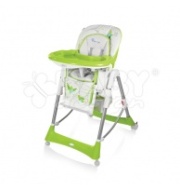 szt.4 18Pojemnik z tworzywa z przykrywą. szt.16 19Piżamki dla dzieci dwuczęściowa, w rozmiarze 98, bawełna 100%szt.80 20Piżamki dla dzieci dwuczęściowa, w rozmiarze 110, bawełna 100%szt.80 21Piżamki dla dzieci dwuczęściowa, w rozmiarze 104, bawełna 100%szt.80 22Śliniak  wiązany 100% bawełnyszt.1100 23Kocyk polarowy ,wysokiej jakościszt.389 24Woreczki na ubrania z sznurkiemszt.40 25Ręczniki , 100% bawełny, frotte,  wysokiej jakości, szt.520 26Pojemnik na śmieci z pokrywą uchylną, poj. 50 l.szt.18 27Pojemnik na śmieci z tworzywa sztucznego, zamykany, z pedałem, poj. 25l  z7 szt.5 28Łóżeczko drewniane na biegunachszt.10 29Ciśnieniomierz dziecięcy -  automatyczny szt.1 